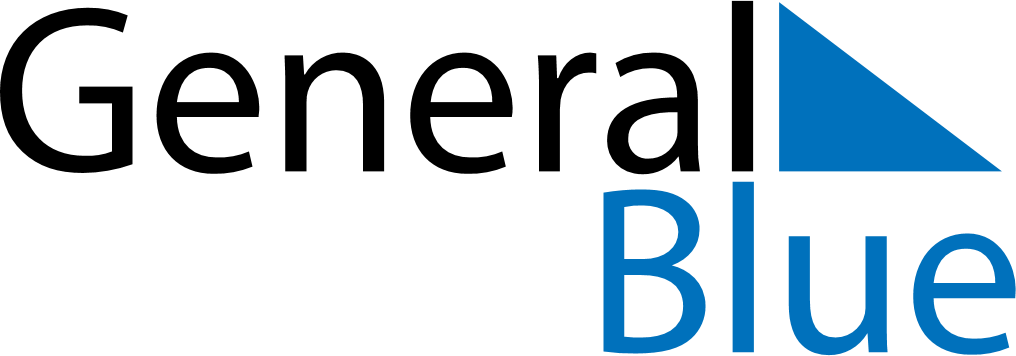 February 2018February 2018February 2018February 2018BoliviaBoliviaBoliviaSundayMondayTuesdayWednesdayThursdayFridayFridaySaturday1223Feast of the Virgin of CandelariaFeast of the Virgin of Candelaria4567899101112131415161617CarnivalShrove Tuesday181920212223232425262728